Уважаемые коллеги!Тульская областная организация Профсоюза работников народного образования и науки РФ направляет Вам план работы областной организации на 1 полугодие 2021г. и постановление президиума областной организации «О проведении в 2021 году тематического года «Спорт. Здоровье. Долголетие».Если у вас есть предложения в план работы, президиум готов рассмотреть и внести дополнения.По году «Спорт.Здоровье.Долголетие.» уверены, что в своих планах работы Вы наметите мероприятие(я) и просим направить в адрес областной организации предложения по участию в тематическом годе «Спорт. Здоровье. Долголетие».Все вопросы по тел. 36-43-69, 36-43-66. Председательорганизации Профсоюза		                  О.В. Ларичева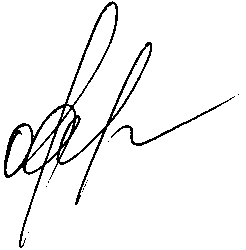 Исп.: Лазарев И.В.(4872) 36-43-66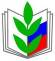 ПРОФСОЮЗ РАБОТНИКОВ НАРОДНОГО ОБРАЗОВАНИЯ И НАУКИ РОССИЙСКОЙ ФЕДЕРАЦИИ(ОБЩЕРОССИЙСКИЙ ПРОФСОЮЗ ОБРАЗОВАНИЯ)ТУЛЬСКАЯ ОБЛАСТНАЯ ОРГАНИЗАЦИЯ
ОБЛАСТНОЙ КОМИТЕТ ПРОФСОЮЗА
300041, г. Тула, проспект Ленина, д.46                 
тел. (4872) 36-43-69; факс (4872) 36-43-69E-mail: tulaobkom@yandex.ru http://www.tulaed-union.ruПредседателям профсоюзных организаций                «20»_января_2021_№_12_На № _____________ от__________________ 
Председателям профсоюзных организацийПредседателям профсоюзных организаций